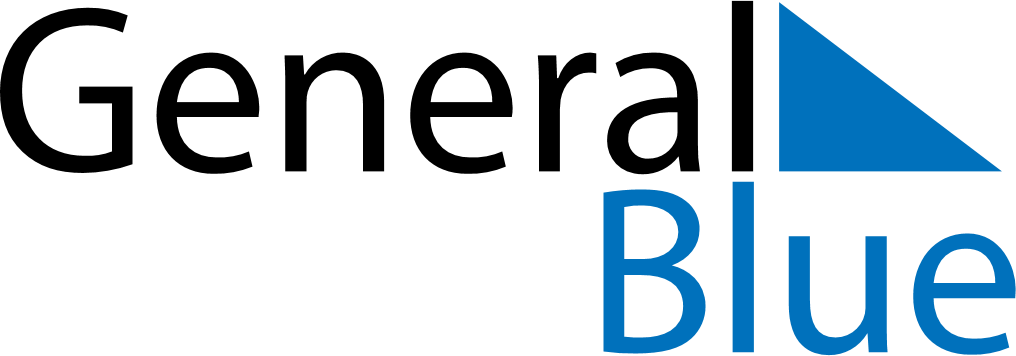 2018 – Q2Poland  2018 – Q2Poland  2018 – Q2Poland  2018 – Q2Poland  2018 – Q2Poland  AprilAprilAprilAprilAprilAprilAprilMONTUEWEDTHUFRISATSUN123456789101112131415161718192021222324252627282930MayMayMayMayMayMayMayMONTUEWEDTHUFRISATSUN12345678910111213141516171819202122232425262728293031JuneJuneJuneJuneJuneJuneJuneMONTUEWEDTHUFRISATSUN123456789101112131415161718192021222324252627282930Apr 1: Easter SundayApr 2: Easter MondayMay 1: Labour DayMay 3: Constitution DayMay 20: PentecostMay 26: Mother’s DayMay 31: Corpus Christi